Några rader…
Nu väntar ett långt och härligt lov för våra elever och jag vill tacka för ett gott samarbete under terminen. Som Ni alla märkt har det varit full aktivitet på skolgårdarna både i Diö och Liatorp och lagom till ledigheten kom vintern med kyla och snö. Planen var att skolgårdsarbetet skulle vara klart till årsskiftet och det verkar som vi kommer att lyckas med detta, mycket tack vare det milda vädret. Eleverna har respekterat avspärrningarna bra och vi ser fram emot att kunna använda de nya lekredskapen till vårterminen. Nya armaturer med bättre lyse finns också uppsatta runt skolorna. Under hösten har eleverna fortsatt att utveckla sitt lärande via det digitala och vi har även nya skrivningar i läroplanen att rätta oss efter. Engagerade medarbetare gör att vi ligger långt fram i detta lärande och vi har under höstterminen jobbat mycket kring metoden att skriva sig till lärande (STL) från förskoleklass och uppåt. En framgångsrik metod som nu är på frammarsch i flera kommuner.Till vårterminen kommer Matilda Eldh att arbeta 100% på Liatorps skola och på Diö skola har vi anställt Martin Lindström på 100%. Martin kommer precis som Matilda att arbeta på fritids men även som resurs under skoldagen. Martin har arbetat i Kina i 6 år med att undervisa barn i engelska. Vi hoppas att detta ska bli bra.                                                                              Samma personalstyrka finns annars kvar på båda skolorna och det känns så klart tryggt!
Jag önskar alla en skön ledighet, God Jul och Gott Nytt år! Hälsningar Lena 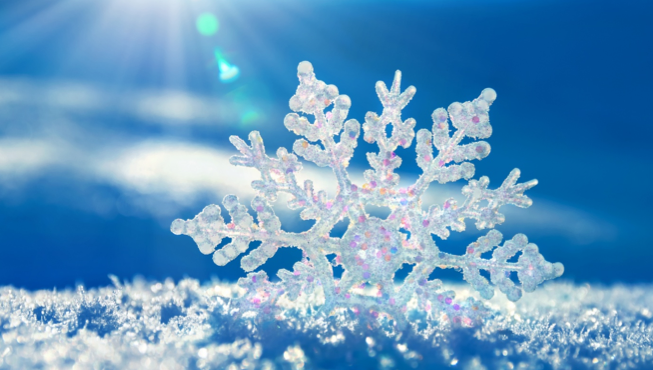 